 with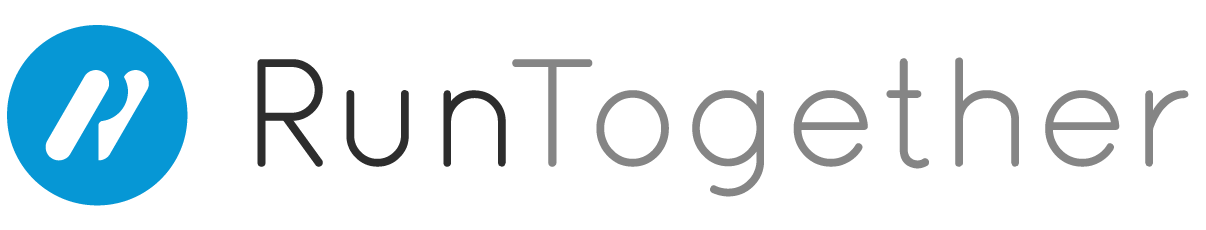 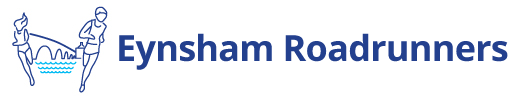 Now you’ve completed the YOU CAN RUN course, please join us and find out how far you can go…This letter gives you free membership of Eynsham Roadrunners for the current year – you just need to pay the one-off Club joining fee of £22.00The joining fee includes registration with England Athletics and a Club vest/t-shirt. If you haven’t yet done so, please also complete the attached membership application and pass it to your course leader.Please make your payment by BACS to:Eynsham Roadrunnerssort code: 30-19-83account number: 14040668A warm welcome to Eynsham Roadrunners.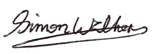 Simon WalkerClub ChairApplication for membership after YOU CAN RUN courseTo join Eynsham Roadrunners now you’ve finished the YOU CAN RUN  course, please complete this form and give it your group leader. Feel fit – new friends – be happyDeclarationI declare that I am medically fit to run and I understand that I join at my own risk. The officials and committee of Eynsham Roadrunners shall not be held responsible for any injury, loss or damage that results from my membership of the Club. I declare that I am an amateur as defined by the rules of UK Athletics. I confirm that I have read the policies, rules and procedures of the Club and I undertake to comply with them and with any revision as adopted by the committee from time to time.England AthleticsWhen you become a member of or renew your membership with Eynsham Roadrunners you can also choose to be registered as a member of England Athletics (you will have to register with England Athletics if you ever compete for the club under the UKA rulebook.) If you tick the box below we will provide England Athletics with your personal data, which they will use to enable access to an online portal called MyAthletics. England Athletics will contact you to invite you to sign into and update your MyAthletics account (which, amongst other things, allows you to set and amend your privacy settings). If you do not tick the box below and then decide to compete for the club, we will need to register you with England Athletics and we will inform you at that time.If you have any questions about the continuing privacy of your personal data when it is shared with England Athletics, please see https://www.englandathletics.org/clubs-and-facilities/club-support-services/gdpr-and-data-protection-advice/ or contact dataprotection@englandathletics.orgFirst name(s):How did you hear about YOU CAN RUN?How did you hear about YOU CAN RUN?Family name:What did you aim to get from the programme?Please circle any that applyPhysical fitness       Mental fitness          Lose weight            Make new friends          Social activities.     Other (please say what)What did you aim to get from the programme?Please circle any that applyPhysical fitness       Mental fitness          Lose weight            Make new friends          Social activities.     Other (please say what)Address:What did you aim to get from the programme?Please circle any that applyPhysical fitness       Mental fitness          Lose weight            Make new friends          Social activities.     Other (please say what)What did you aim to get from the programme?Please circle any that applyPhysical fitness       Mental fitness          Lose weight            Make new friends          Social activities.     Other (please say what)Postcode:Have you been affiliated to an England Athletics running club before? YES* / NOHave you been affiliated to an England Athletics running club before? YES* / NOPhone:*Which club?*Which club?Email:*Have you resigned from that club? YES/ NO**Have you resigned from that club? YES/ NO*Sex:*Would you like Eynsham Roadrunners to be your second claim club? YES/ NO*Would you like Eynsham Roadrunners to be your second claim club? YES/ NO*Date of birth (DD/MM/YYYY)Would you like to join the Eynsham Roadrunners club email list? YES/ NOWould you like to join the Eynsham Roadrunners club email list? YES/ NODeclarations: Before you sign this form, please read the declarations overleaf about health and use of your personal information. By signing below, you agree to comply with the rules, policies and procedures of the Club.Declarations: Before you sign this form, please read the declarations overleaf about health and use of your personal information. By signing below, you agree to comply with the rules, policies and procedures of the Club.Declarations: Before you sign this form, please read the declarations overleaf about health and use of your personal information. By signing below, you agree to comply with the rules, policies and procedures of the Club.Signature: (or your parent/guardian if you’re under 18)Signature: (or your parent/guardian if you’re under 18)Date: